Publicado en Madrid el 16/09/2019 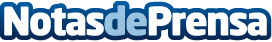 Se han invertido más de 3 M€ en comercios de mujeres emprendedoras en Nicaragua, Perú y MéxicoSe han invertido más de 3.000.000€ entre los distintos comercios de mujeres emprendedoras en Nicaragua, Perú y México, generando una TIR histórica del 7,69%. El 93% de las Madres emprendedoras invierten sus beneficios en la educación de sus hijos. Con cada microcrédito Microwd se genera 2,45 empleos en las zonas rurales LATAM. Se puede contribuir en los negocios de mujeres emprendedoras a través de Microwd con una inversión desde 100€Datos de contacto:Patricia López Lucas+34915346698Nota de prensa publicada en: https://www.notasdeprensa.es/se-han-invertido-mas-de-3-m-en-comercios-de Categorias: Internacional Finanzas Educación Emprendedores http://www.notasdeprensa.es